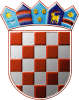 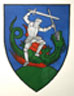         REPUBLIKA HRVATSKA                                                               MEĐIMURSKA ŽUPANIJAOPĆINA SVETI JURAJ NA BREGU                            OPĆINSKO VIJEĆEKLASA: 024-02/23-03/06URBROJ: 2109-16-03-23-21Pleškovec, 19. prosinca 2023.Na temelju članka 31, 31.a i 35 Zakona o lokalnoj i područnoj (regionalnoj) samoupravi („Narodne novine“, broj 33/01, 60/01, 129/05, 109/07, 125/08, 36/09, 150/11, 144/12, 19/13, 137/15, 123/17, 98/19 i 144/20) i članka 28. Statuta Općine Sveti Juraj na Bregu („Službeni glasnik Međimurske županije“, broj 08/21) Općinsko vijeće Općine Sveti Juraj na Bregu na 16. sjednici održanoj 19. prosinca 2023. godine, donijelo jeODLUKU o naknadama Članak 1.Ovom Odlukom određuje se visina naknade za rad predsjednika Općinskog vijeća Općine Sveti Juraj na Bregu u visini od 99,00 EUR neto mjesečno. Predsjednik Općinskog vijeća Općine Sveti Juraj na Bregu nema pravo na naknadu po sjednici.Članak 2.Potpredsjednicima Općinskog vijeća Općine Sveti Juraj na Bregu određuje se naknada za rad u visini od 40,00 EUR neto mjesečno. Potpredsjednici Općinskog vijeća Općine Sveti Juraj na Bregu nemaju pravo na naknadu po sjednici.Članak 3.Vijećnici Općinskog vijeća za prisustvovanje sjednicama Općinskog vijeća imaju pravo na naknadu od 40,00 EUR neto po sjednici.Članak 4.Naknada predsjedniku povjerenstva po sjednici iznosi 25,00 EUR neto, a naknada članovima povjerenstva po sjednici iznosi 20,00 EUR neto.Članak 5.Naknada predsjedniku Uprave groblja po sjednici iznosi 25,00 EUR neto, naknada članovima Uprave groblja iznosi 20,00 EUR neto po sjednici.Članak 6.Naknada za predsjedniku Vijeća mjesnih odbora s područja Općine Sveti Juraj na Bregu iznosi 40,00 EUR neto mjesečno.Članak 7. Stupanjem na snagu ove Odluke prestaje važiti Odluka o visini naknada  (“Službeni glasnik Međimurske županije“, broj 03/21, 15/22 i 25/22).Članak 8.Ova Odluka stupa na snagu osmog dana od dana objave u „Službenom glasniku Međimurske županije“.                                                                                             PREDSJEDNIK                                                                                             Općinskog vijeća                                                                                             Anđelko Kovačić